1. ) Aşağıdakilerden hangisi karışım değildir?A. ) Pasta                     B. ) OksijenC. ) Gazoz                    D. ) Hava2. ) Aşağıdaki karışımlardan hangisi katı + sıvı karışımlarına örnek olarak verilemez?A. ) Tuzlu su                B. ) Şerbet                      C. ) Ayran                    D. ) Karışık çerez1. Yapısında aynı madde bulunur       2. Birden fazla saf maddenin birleşmesiyle oluşur.                3. Ayrıştırılamaz.       4. Bazıları tamamen çözünerek görünmez hale gelir.                                                                                 5.  Kendinden başka madde katılmamıştır.       3. ) Yukarıdakilerden kaç tanesi karışımların  özelliğidir?A. ) 2           B. ) 3          C. ) 4        D. ) 5             4. ) Aşağıdakilerden hangisi yanlıştır?A. ) Erime; katı maddelerin ısı alarak sıvı hale geçmesidir.B. ) Karşımı oluşturan maddeler özelliklerini kaybetmezler.C. ) Sıvı maddelerin ısı alarak gaz haline geçmesine buharlaşma denir.D. ) Maddenin ısı alarak sıcaklığının yükselmesine donma denir.I. Bir sürahi suyla bir çaydanlık suyu aynı kovada karıştırma
II. Bir bardak süt ile bir bardak suyu aynı kaseye boşaltma
III. Domates, soğan ve maydanozdan oluşan salata yapma
IV. İçinde tuz bulunan tuzluğa yeni alınan tuzu da boşaltma
5. ) Yukarıda sayılanların hangisi ya da hangilerinin sonucunda karışım oluşur?A. )  Yalnız I                B. )  II ve III C. )  I, II ve IV              D. )  II, III ve IV6. ) Aşağıdaki karışımlardan hangisi, kendisini oluşturan maddeler bakımından diğerlerinden farklıdır?A. ) Ayran             B. ) Tuzlu su       C. ) Şerbet            D. ) Hava7. ) Aşağıdaki karışımlardan hangisinin içinde karışımı oluşturan maddelerin her biri ayrı ayrı görülebilir?A. ) Şekerli su                 B. ) Tuzlu suC. ) Çakıl – kum              D. ) Hava8. ) Karışımlarla ilgili aşağıdaki ifadelerden hangisi yanlıştır?A. ) Karışımlar bir takım yöntemlerle birbirinden ayrılabilirler.                                                     B. ) Karışımlar saf halde değildirler.                            C. ) Karışımı oluşturan maddeler kendi özelliğini kaybederler.                                                          D. ) Karışımı oluşturan maddeler her oranda bir araya gelebilirler.9. )        Yalnız bir maddeden oluşmuştur.              Birden çok maddeden oluşmuştur.             Sıvı içinde çözünen maddeler çözelti oluşturur.Yukarıdaki bilgilerden hangileri karışımla ilgilidir?A. )                          B. )C. )                          D. )  10. ) Aşağıdakilerden hangisi yanlıştır?               Karışım	           örnek. A. )   I.   katı + sıvı	 kumlu su		 B. )   II.  katı + katı	  salata	 C. )  III. katı + sıvı             peynirli makarna D. )  IV. katı + katı             pizza11. ) Aşağıdakilerden hangisi saf madde değildir?A. )  B. )  C. )    D. ) 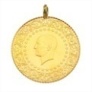 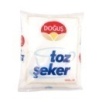 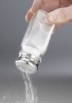 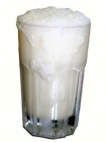 12. ) Görsellerde verilen maddelerle ilgili hangisi söylenemez?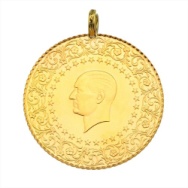 A. ) Altın saf maddedir.   B. ) Ayran saf maddedir.C. ) Ayran karışımdır.  D. ) Ayran su,tuz ve yoğurttan oluşur.13. ) Aşağıdakilerden hangisi doğrudur?A. ) Maddeler saf ve karışım olarak ikiye ayrılır.B. ) Karışımlar her zaman çözelti olarak  adlandırılır.C. ) Saf maddenin yapısında birden çok madde vardır.D. ) Ayran saf bir maddedir.14. ) Aşağıda verilen bilgilerden hangisi doğrudur?A. ) Karışım tek çeşit maddeden oluşur.B. ) Karışımı oluşturan maddeler birbirinden ayıramayız.C. ) Kumlu su karışımdır.D. ) Karışımlarda daima iki madde bulunur.15. ) Aşağıdakilerden hangisi karışım değildir?A. ) Hava                 B. ) ParfümC. ) Çorba                D. ) Oksijen16. ) Aşağıdakilerden hangisi saf maddedir?A. ) Limonata           B. ) SalataC. ) Ayran                D. ) Bakır.17. ) Aşağıdakilerden hangisi şehriyeli tavuk suyu çorbasını açıklar?A. ) Karışım                 B. ) ÇözeltiC. ) Sıvı                       D. ) Saf maddewww.HangiSoru.com18. ) İçerisinde kendisinden başka madde olmayan  maddelere ne denir?A. ) Karışım                  B. ) Saf maddeC. ) Çözelti                   D. ) Cisim19 - İfadeleri Doğru - Yanlış olarak sınıflandırın. (….)Tebeşir tozu ile su karışımı çözelti değildir.(...)Yalnızca bir katıyla bir sıvı karıştırılarak çözelti elde edilir.(….)Kolonya ile suyun karışımı çözelti değildir.(….)Bir karışım olan gazoz aynı zamanda bir çözeltidir. (….)Karışımı oluşturan maddeler kendi özelliklerini korur.(….)Karışımı oluşturan maddelerden bazıları kendi özelliklerini koruyamazlar.(….)Su ile tuz karıştırıldığında tuz kendi özelliğini kaydeder.(....)Karışımı oluşturan maddeler arasında belli bir oran yoktur.(….)Limonatanın içerisinde bulunan şeker özelliğini yitirir.(….)Süte kahve atıp karıştırdığımızda kahve, sütün içerisinde çözünür.(….)Bulunduğu ortamın ısınmasıyla kardan adamın su haline dönüşmesi, çözünmeye örnektir.(….)Çözünme olayının gerçekleşebilmesi için, birbirinden farklı en az iki madde gerekir.(….)Katı bir madde yeterince ısıtılırsa erir.(….)Her madde su içerisinde çözünür.